★	主題：系統化商業模式創新★	講師：萃智創新大師 Valeri Souchkov【學習目標】學員可以學習到如何透過識別不易發現的瓶頸，藉由系統性的工具，創新商業模式，以達到最大效益此課程透過目前全世界最完整的創新手法-萃智(TRIZ)，創造嶄新的商業模式與解決問題技術【適合對象】課程適合企業主管、企業發展者、策略者、企業問題解決者【課程大綱】商業模式介紹  Introduction to Business Modeling發掘潛在挑戰與機會  Extraction of potential challenges and opportunities藉由理想性與資源創新輔佐現有商業模式Using Ideality and Resources to innovate existing business models使用價值衝突圖識別與建構關鍵因素Value-Conflict Mapping (VCM) to identify and structure critical contradictions排序與選擇商業模式中的關鍵衝突Ranking and selection of critical contradictions in a business model發掘與解決商業模式衝突實務Discovering and solving contradictions in business models and practice註：全程英文授課, 必要時輔以重點中文說明/複習【課程效益】了解TRIZ如何透過系統性達到創新的挑戰學習透過商業模式藍圖將商業模式化學習識別商業模式中的關鍵瓶頸學習創新解決商業模式之常態學習技術與技能，達到獨立運作於工作職場中演練習題學習結訓證明【講師介紹】國際TRIZ管理大師- Valeri Souchkov (蘇聯裔荷蘭籍)1.現職ICG Training & Consulting國際TRIZ訓練中心創辦人，並任訓練中心主席建立 TRIZ、xTRIZ 工具，和 xTRIZ 架構於系統性創新流程培訓世界各地專業萃智(TRIZ)人才與擔任企業顧問成立與主持國際TRIZ訓練中心發表許多期刊與文獻關於TRIZ、創新、創意思考國際萃智TRIZ協會 TRIZ Association (MATRIZ) 研究與發展主席荷蘭知名大學-屯特大學 (University of Twente) 特聘講師/全球排名212專業於TRIZ相關課程指導學生TRIZ研究論文2.學歷白俄羅斯國立信息技術無線電電子大學電子工程設計碩士2013 年榮獲國際萃智TRIZ協會頒證為 TRIZ Master (萃智大師)3.經歷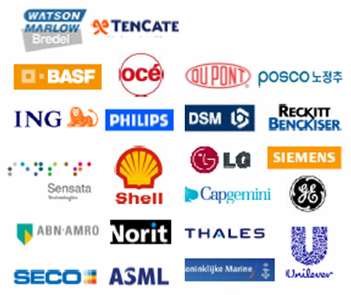 曾輔導超過56個許多知名企業於創新解決問題與新產品開發相關專案POSCO(浦項鋼鐵)、Unilever(聯合利華公司)、ING (安泰投信)、Philips (飛利浦照明)、SHELL (殼牌)、SECO (山高)、ASML(艾司摩爾)、LG集團(樂喜金星集團)、DSM(帝斯曼)...等。培訓超過 5,000位萃智(TRIZ)專業人才，遍布全世界60多個國家影片觀賞- Valeri V. Souchkov TRIZ 基本介紹影片4.著作總共有75篇著作；其中67篇為萃智創新(TRIZ)相關著作書籍：2本 課程教材：4本國際會議與期刊：38篇白皮書：24篇---------------------------------------------------------------------------------------報名方式:E-mail–請上網下載報名表，或填妥下表後e-mail至service@ssi.org.tw【注意事項】網路課程繳完費後會寄一份講義及帳號密碼‧需報帳者，請務必填寫「公司抬頭」及「統一編號」欄位，以利開立收據作業。‧項目務請填寫以利行前通知或有臨時注意事項時聯絡。‧.團報時每人仍需填一份資料，並加註團報聯絡人聯絡資料。報 名 表萃智系統化商業管理創新方法萃智系統化商業管理創新方法萃智系統化商業管理創新方法萃智系統化商業管理創新方法萃智系統化商業管理創新方法萃智系統化商業管理創新方法萃智系統化商業管理創新方法萃智系統化商業管理創新方法萃智系統化商業管理創新方法報 名 表姓    名*性    別E-MAIL*報 名 表公司/單位*部    門職   稱報 名 表電   話*行動電話*報 名 表地   址*報 名 表收據抬頭：收據抬頭：收據抬頭：收據抬頭：收據抬頭：統一編號：統一編號：統一編號：統一編號：報 名 表網路課程網路課程網路課程一般註冊費一般註冊費一般註冊費防疫期間特別價防疫期間特別價防疫期間特別價報 名 表網路課程網路課程網路課程□ NT$6,000□ NT$6,000□ NT$6,000□ NT$4,000□ NT$4,000□ NT$4,000報 名 表( Total ) 總計以上價格不含學員個人付款之郵電與相關匯款費用( Total ) 總計以上價格不含學員個人付款之郵電與相關匯款費用( Total ) 總計以上價格不含學員個人付款之郵電與相關匯款費用( Total ) 總計以上價格不含學員個人付款之郵電與相關匯款費用( Total ) 總計以上價格不含學員個人付款之郵電與相關匯款費用( Total ) 總計以上價格不含學員個人付款之郵電與相關匯款費用( Total ) 總計以上價格不含學員個人付款之郵電與相關匯款費用( Total ) 總計以上價格不含學員個人付款之郵電與相關匯款費用( Total ) 總計以上價格不含學員個人付款之郵電與相關匯款費用付款方式銀行/ATM轉帳銀行/ATM轉帳銀行：兆豐國際商業銀行 竹科新安分行 總行代號 017 帳號：020-09-10136-1　  戶名：中華系統性創新學會銀行：兆豐國際商業銀行 竹科新安分行 總行代號 017 帳號：020-09-10136-1　  戶名：中華系統性創新學會銀行：兆豐國際商業銀行 竹科新安分行 總行代號 017 帳號：020-09-10136-1　  戶名：中華系統性創新學會銀行：兆豐國際商業銀行 竹科新安分行 總行代號 017 帳號：020-09-10136-1　  戶名：中華系統性創新學會銀行：兆豐國際商業銀行 竹科新安分行 總行代號 017 帳號：020-09-10136-1　  戶名：中華系統性創新學會銀行：兆豐國際商業銀行 竹科新安分行 總行代號 017 帳號：020-09-10136-1　  戶名：中華系統性創新學會銀行：兆豐國際商業銀行 竹科新安分行 總行代號 017 帳號：020-09-10136-1　  戶名：中華系統性創新學會付款方式■諮詢窗口：(03)5723200   ■會址：30071新竹市光復路二段350號5樓   ■E-MAIL：service@ssi.org.tw■諮詢窗口：(03)5723200   ■會址：30071新竹市光復路二段350號5樓   ■E-MAIL：service@ssi.org.tw■諮詢窗口：(03)5723200   ■會址：30071新竹市光復路二段350號5樓   ■E-MAIL：service@ssi.org.tw■諮詢窗口：(03)5723200   ■會址：30071新竹市光復路二段350號5樓   ■E-MAIL：service@ssi.org.tw■諮詢窗口：(03)5723200   ■會址：30071新竹市光復路二段350號5樓   ■E-MAIL：service@ssi.org.tw■諮詢窗口：(03)5723200   ■會址：30071新竹市光復路二段350號5樓   ■E-MAIL：service@ssi.org.tw■諮詢窗口：(03)5723200   ■會址：30071新竹市光復路二段350號5樓   ■E-MAIL：service@ssi.org.tw■諮詢窗口：(03)5723200   ■會址：30071新竹市光復路二段350號5樓   ■E-MAIL：service@ssi.org.tw■諮詢窗口：(03)5723200   ■會址：30071新竹市光復路二段350號5樓   ■E-MAIL：service@ssi.org.tw